პროექტი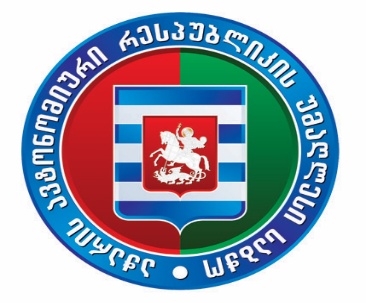 აჭარის ავტონომიური რესპუბლიკის უმაღლესი საბჭოს საკონსტიტუციო, იურიდიულ და საპროცედურო საკითხთა კომიტეტის სხდომა5 აპრილი, 2024 წელი					                                             12:00 სთბიუროს სხდომათა ოთახი დღის წესრიგიაჭარის ავტონომიური რესპუბლიკის უმაღლესი საბჭოს რეგლამენტის პროექტი - „აჭარის ავტონომიური რესპუბლიკის უმაღლესი საბჭოს რეგლამენტში ცვლილების შეტანის შესახებ“ (№09-01-08/59, 21.02.2024).ინიციატორი: აჭარის ავტონომიური რესპუბლიკის უმაღლესი საბჭოს წევრები - დავით გაბაიძე, ვლადიმერ მგალობლიშვილიმომხსენებელი: აჭარის ავტონომიური რესპუბლიკის უმაღლესი საბჭოს წევრები - დავით გაბაიძე, ვლადიმერ მგალობლიშვილი